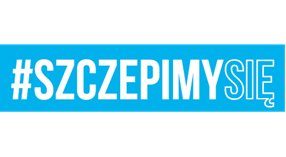 Giżycko, 09 listopada 2021 r.INFORMACJA Z OTWARCIA OFERTZamawiający, 24 Wojskowy Oddział Gospodarczy w Giżycku, działając zgodnie 
z art. 222 ust. 5 Ustawy z dnia 11 września 2019 r. – Prawo zamówień publicznych 
(Dz. U. z 2019 r. poz. 2019 z póź.zm.), przekazuje informację z otwarcia ofert 
w postępowaniu o udzielenie zamówienia publicznego na wykonanie usługi konserwacji i napraw systemów oraz urządzeń alarmowych Jednostek Wojskowych będących na zaopatrzeniu 24 Wojskowego Oddziału Gospodarczego Giżycko, na 2022 rok (post. 57/2021).Informacje, o których mowa w art. 222 ust. 5 Ustawy Pzp:KOMENDANT/-/ płk Wojciech GRZYBOWSKIKwota, jaką Zamawiający zamierza przeznaczyć na sfinansowanie zamówienia podstawowego: 500 000,00 zł brutto.Kwota, jaką Zamawiający zamierza przeznaczyć na sfinansowanie zamówienia podstawowego: 500 000,00 zł brutto.Kwota, jaką Zamawiający zamierza przeznaczyć na sfinansowanie zamówienia podstawowego: 500 000,00 zł brutto.Kwota, jaką Zamawiający zamierza przeznaczyć na sfinansowanie zamówienia podstawowego: 500 000,00 zł brutto.Kwota, jaką Zamawiający zamierza przeznaczyć na sfinansowanie zamówienia podstawowego: 500 000,00 zł brutto.Kwota, jaką Zamawiający zamierza przeznaczyć na sfinansowanie zamówienia podstawowego: 500 000,00 zł brutto.Nr  of.Firma oraz siedziba Wykonawców, których oferty zostały otwarteCena brutto za konserwacjeCena brutto za 1 rbg naprawyIlość pracowników / serwisantów z uprawnieniami uczestniczącymi w realizacji zamówieniaOf.1KOMANDOS PODLASIE Sp. Z o.o.15-102 Białystok403 354,90 zł43,05 zł9 osóbOf. 2„STEKOP” Spółka Akcyjna02-127 Warszawa319 751,2486,10 zł6 osób